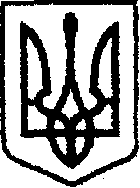 У К Р А Ї Н Ачернігівська обласна державна адміністраціяУПРАВЛІННЯ  КАПІТАЛЬНОГО БУДІВНИЦТВАН А К А З від  17 вересня  2019 року            Чернігів		                      № 383Про внесення змін до паспорту бюджетноїпрограми обласногобюджету на 2019 рікВідповідно до пункту 8 статті 20 Бюджетного кодексу України, наказу Міністерства фінансів України від 26.08.2014 № 836 «Про деякі питання запровадження програмно-цільового методу складання та виконання місцевих бюджетів», зареєстрованого в Міністерстві юстиції України 10.09.2014 № 1103/25880 (зі змінами), спільного розпорядження голів обласної державної адміністрації та обласної ради «Про виділення коштів» від 06.09.2019 № 88, наказую:Внести зміни до  паспорту  бюджетної програми обласного бюджету на 2019 рік за КПКВК 1517463 «Утримання та розвиток автомобільних доріг та дорожньої інфраструктури за рахунок трансфертів з інших місцевих бюджетів», виклавши його в новій редакції, що додається.В.о.начальника Управління                                                  Наталія КОВАЛЬЧУКПодання:Провідний інспектор відділуфінансового забезпечення                                                           Т.НагорнаПогоджено: Начальник відділу фінансового забезпечення - головний бухгалтер                                            О.БуштрукЗавідуючий сектора юридичного забезпечення                                                            С. Довгаль